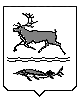 МУНИЦИПАЛЬНОЕ  ОБРАЗОВАНИЕСЕЛЬСКОЕ ПОСЕЛЕНИЕ КАРАУЛТАЙМЫРСКОГО ДОЛГАНО-НЕНЕЦКОГО МУНИЦИПАЛЬНОГО РАЙОНАКРАСНОЯРСКОГО КРАЯКАРАУЛЬСКИЙ СЕЛЬСКИЙ СОВЕТ ДЕПУТАТОВРЕШЕНИЕот «24» ноября 2022 г.                                                                                                   №1194Об утверждении проекта внесения изменений в генеральный план муниципального образования «Сельское поселение Караул» Таймырского Долгано-Ненецкого муниципального района В соответствии с Градостроительным кодексом Российской Федерации, Федеральным законом от 6 октября 2003 года № 131-ФЗ «Об общих принципах организации местного самоуправления в Российской Федерации», руководствуясь Уставом муниципального образования сельское поселение Караул Таймырского Долгано-Ненецкого муниципального района Красноярского края, Караульский сельский Совет депутатов РЕШИЛ:Утвердить прилагаемый проект внесения изменений в генеральный план муниципального образования «Сельское поселение Караул» Таймырского Долгано-Ненецкого муниципального района.Опубликовать настоящее Решение в информационном вестнике «Усть-Енисеец» и разместить на официальномсайте сельского поселения Караул Таймырского Долгано-Ненецкого муниципального района Красноярского края. Настоящее Решение вступает в силу после его официального опубликования.Председатель Караульскогосельского Совета депутатов_________________     Д.В. РудникВременно исполняющая полномочия Главы сельского поселения Караул _____________________ Н.Б. Гурина